TermsrealismKarl Marx (1818-83)Paris Commune, 1870-71Mrs. Beeton's Book of Household MngmtVictorian EnglandCharles Dickens (1812-70)Gustave Flaubert (1821-80)Fyodor Dostoyevksy (1821-81)Charles Darwin (1809-82)natural selectionDas Kapital (1867)dialectical materialismReichstagfuturistsimpressionismEdouard Manet (1832-83)Claude Monet (1840-1926)Friedrich Nietzsche (1844-1900)Georges Sorel (1847-1922)mass culture/politicsHome Rule--Irelandextension of suffrage (G.B.)Labour Party (Kier Hardie)FabiansDavid Lloyd George (1863-1945)National Insurance Act (1911)Parliament Bill (1911)Trade Unions Act (1913)KulturkampfKaiser Wilhelm II (1888-1918)socialist revisionism Eduard Bernstein (1850-1932)Anti-socialist lawsDreyfus AffairBoulanger AffairEmile Zola (1840-1902)anti-Semitismsuffrage movement (Pankhursts)Women's Social and Political UnionCat and Mouse Act (1913)Zionism (Theodor Herzl)pogromsanarcho-syndicalismMikhail Bakunin (1814-76)x-ray(s)Marie Curie (1867-1934)Albert Einstein (1879-1955)Max Planck (1858-1947)Louis Pasteur (1822-95)Ivan Pavlov (1849-1936)social sciencescriminologySigmund Freud (1859-1939)contraceptionconsumption/advertising eugenics"new woman"Paul Cezanne (1839-1906)Social DarwinismPaul Gaugin (1848-1903)compulsory educationsportsFirst InternationalSecond InternationalLouis Pasteur (1822-95)RingstrasseParis CommuneSergei WitteNicholas II (1894-1917)Revolution of 1905Pope Pius IX (1846-78)Pope Leo XIII (1878-1903)symbolist poetryexpressionismCubismUnit OutlineCultural Crisis of Europefocus:  challenge to existing beliefs of Enl., conditions of Liberalism:  irrational, violence, mass societyFuturists--embraced power of masses, liberate from pastSecond Industrial Revolution"Great Depression," 1873-95, boom and bust cyclesoverproduction (tech./transport), world tradeThe rush to organize--trusts, cartels, consortiaecon. nationalism--tariffs and imperialismLiberal ChallengesGreat Britainworking-class politics (strikes)Labour Party (Kier Hardie)Fabian movement (mod. socialist)demands:  city reform, public housing, benefitslegislationLiberal government of Asquith/Lloyd GeorgeNatl Ins. Act, Parl. Act--1911Irish Home Rulefemale suffrage--the Pankurst (WSPU)--middle-classBismarck's GermanyAnti-Socialist Laws ("the stick"):  revisionism (E. Bernstein)largest party by 1914Kulturkampfwelfare legislation ("the carrot")nationalism--masses behind stateScandals in Francenational culture--public schools, transport, mass consumptionBoulanger Affair, 1889Dreyfus Affair, 1894--Emile Zola, trad. v. Liberal instit.Liberalism defeated in Austria weak middle classanti-Semitism:  Karl Luegernationalism and national divisionOutsidersfeministspolitical strategies--sit-ins, protests, boycotts, violencestate response--forced feeding, Cat and Mouse gamesome pursue social reformsZionismanti-Semitism--biol. racism, poor econ., tradition, esp. E. EuropeTheodor Herzl and ZionismWorkers and radicalsanarcho-syndicalists--Sorel, Bakunin; mostly in Southern EuropeNew Ideasphysics--challenging Newton's knowable worldCurie and radioactivityPlanck and quantum mechanicsEinstein and relativitybiology and medicine (Pasteur)social sciences--group phenomenon and their studypsychology--Freud, crowd behaviorsociology--Durkheim and Webercriminology--Lombroso"new woman"--intell., sexual, strong, and liberatedtechnology and consumption--leisure, spending, sports, Eiffel TowerPossible Multiple-Choice Questions1. The disease most common in industrialized areas of nineteenth-century Europe was:a. bubonic plagueb. tuberculosisc. smallpoxd. malariae. leprosy2. One of the major tenets of Karl Marx's work was that:a. peasants and artisans would combine with factory workers to lead the socialist revolutionb. by increasing social interaction, capitalism improved the quality of human relationshipsc. industrialization was a social disaster that had to be undone to restore a humane preindustrial societyd. history moves inevitably through a series of stages culminating in communisme. the historical function of government has been to protect the weak from exploitation by the powerful3. Domesticity can best be defined as which of the following?a. the belief that working-class women should only work in the home through "sweated" laborb. that women were morally inferior to men and therefore confined to the homec. the belief that production must remain in the home as opposed to the new factoriesd. opposition to the subordination of womene. a middle-class idea that extolled women as the guardians of the home4. Which of the following best accounts for the rise of sports in the late nineteenth century?a. an increase in leisure time among the middle and working-classesb. the development of parks in citiesc. a decline in the crowding of citiesd. patronage by intellectuals like Nietzsche and Marxe. a decline in elitist organizations like the British Soccer Club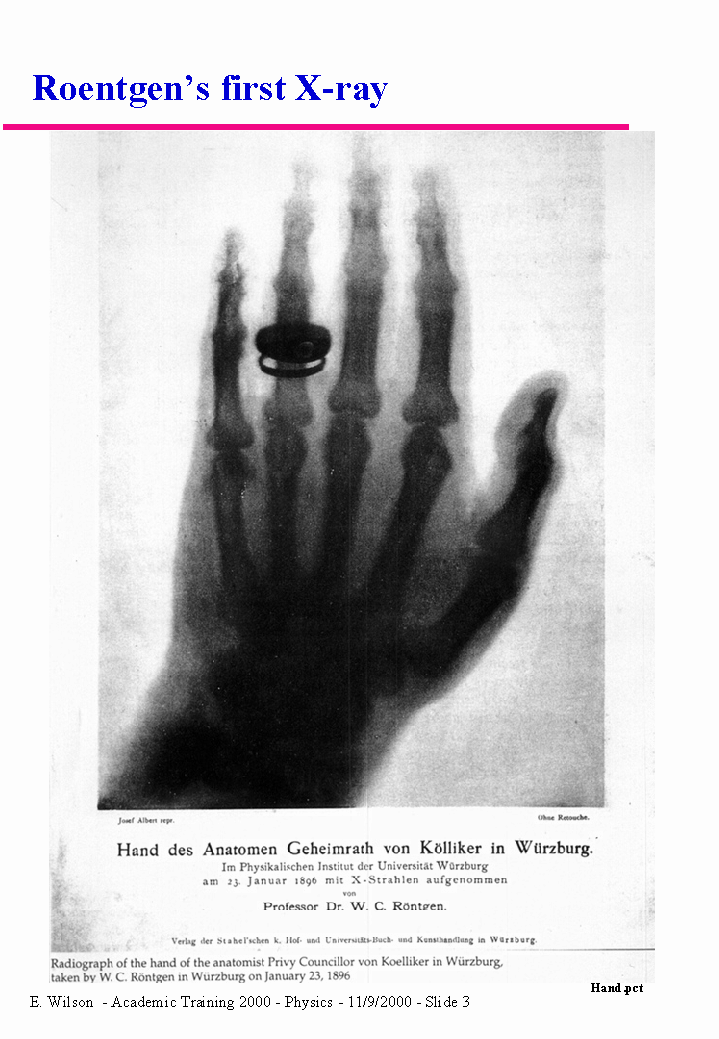 5. The image shown above is an example of a new technique that:a. was discovered by Madame Curieb. was used to prove the existence of electronsc. represented a landmark in the understanding of diseased. illustrates the challenge to the Newtonian theory of the atome. resulted in mass deaths before it was perfected6. All of the following were components of the British social welfare program as it developed between 1906 and 1916 EXCEPT:a. a minimum-wage lawb. old-age pensionsc. guaranteed annual income of 500 £d. accident and sickness insurancee. unemployment benefits7. Albert Einstein's theory of relativity proposed:a. a new structure for the atomb. a new conception of time and spacec. the fundamental concepts for developing the computerd. the origin of the universe from the explosion of a single masse. the particle nature of light8. All of the following were aspects of life in the largest cities of Western Europe during the latter half of the nineteenth century EXCEPT:a. increased availability of public housingb. sensationalist tabloid newspapers covering both national and international newsc. significant numbers of workers responsive to socialist ideologyd. declining standards of public health and life expectancye. development of transportation systems and parksPOPULATION GROWTH IN THE NINETEENTH CENTURYPopulation Size				Average Growth     (millions)				Rates per annum________________________________________________________________________________________1800	1850	1900			1800-50	1850-1900________________________________________________________________________________________France			 28	 36	 41			   0.47%	    0.25%Great Britain		 11	 21	 37			   1.30%	    1.14%9. The difference between French and British population growth was primarily caused by:a. earlier adoption of birth control in Great Britainb. earlier adoption of birth control in Francec. higher level of infant mortality in Great Britaind. higher reproduction rate in Francee. great loss of population in France due to wars10. Which of the following best characterizes the social structure of the German Empire in 1871?a. A conservative compromise between the old aristocracy and the new middle classb. The triumph of the middle classc. An equitable federation of the traditional German statesd. An amicable compromise between the middle class and the industrial proletariate. The triumph of the industrial east over the agrarian west11. By the 1870s, most Western European governments had begun to provide all of the following EXCEPT:a. primary schooling for childrenb. safety inspection of factoriesc. public parks, museums, and librariesd. municipal water and sewage disposal in urban arease. an extensive social welfare state12. Which of the following is most closely associated with anarchism?a. The assassination of major political leaders.b. The use of industrial strikes to gain better wages.c. The split between the Mensheviks and the Bolsheviks.d. The formation of the Fabian Society.e. The idea of Karl Marx and Friedrich Engels.PERCENTAGE OF TOTAL POPULATION LIVING IN CITIES OF 20,000 OR MOREYear1801   ///////////////////////////   17%1851   ////////////////////////////////////////////////////////   35%1891   ///////////////////////////////////////////////////////////////////////////////////////////////   51%13. The chart above depicts the process of urbanization in:a. Austria-Hungaryb. Great Britainc. Franced. Russiae. Spain and Portugal14. All of the following statements regarding changes that occurred in religious life of Western Europe between 1870 and 1914 are true EXCEPT:a. Many Protestant groups became divided between fundamentalists and modernists.b. The Roman Catholic Church was slower to adapt to cultural change than were Protestant groups.c. Most Jewish communities rejected urbanization and assimilation.d. The status of religion generally in Western Europe was undermined by growing materialism.e. Churches' traditional role in education and social welfare was being taken over by the state.15. Which of the following best describes an important trend in typical family size in Western Europe after 1870?a. It increased in urban areas due to improvements in public health and housing for workers.b. It decreased in working-class families due to legislation limiting child labor.c. It decreased sharply because of chronic food shortages.d. It decreased initially in the middle classes because of the increased costs of rearing children.e. It remained unchanged because of massive emigration overseas"Where liberal parties, now liberal only in name, remained in power, they embraced protectionism and imperialism, undertook social regulation, and retained from the old liberal creed only opposition to the extension of the franchise and to the church."16. In what era did the developments described in the passage most probably take place?a. 1715-1788b. 1789-1800c. 1815-1830d. 1850-1871e. 1880-190517. Which of the following factors best explains the transformation and decline of liberalism described in the above passage?a. The continued deference of peasants to aristocratic influenceb. The rise of industrial society and of mass political movementsc. The general decline in literacy ratesd. The inability of laissez-faire economics to uproot traditional communal agriculture and guildse. A strong popular reaction against liberal anti-clericalism18. Which of the following ideas did Darwin draw on in developing his theories of evolution?a. The Romantics' ideas about the importance of heroic individualsb. The scientific view that species are eternal and unchangingc. The Biblical account of creation in Genesisd. Nineteenth-century theories of racial superioritye. The population theories of Thomas Malthus19. The immediate cause of the 1905 Russian Revolution was social strain resulting from:a. the agitation of the Russian Social Democratic partyb. the mass emigration of skilled workers to the New Worldc. attempts by the government to reform the Russian Orthodox Churchd. the demands of ethnic groups for political autonomye. Russian losses in the Russo-Japanese War20. When Sigmund Freud remarked that "in mental life nothing which has once been formed can perish," he meant that:a. human beings are rational creaturesb. human beings can remember and recall all experiences at willc. all mental acts are conscious mental actsd. the unconscious preserves unpleasant as well as pleasant thoughtse. the unconscious obliterates excess thoughts21. In late nineteenth-century Great Britain, women were in the majority in which of the following categories of employment?a. transportationb. miningc. factory workd. domestic servicee. construction work22. Which of the following scientific theories of the nineteenth and twentieth centuries was used to support notions of racial superiority?a. Nietzsche's theory of "will to power"b. Freud's psychoanalytic theoryc. Darwin's theory of natural selectiond. Planck's quantum theory	e. Pavlov's theory of conditioned response23. Which of the following European states was the last to eliminate legal discrimination against Jews?a. Austria-Hungaryb. Francec. Great Britaind. Italye. Russia24. Which of the following reforms in the mid-nineteenth century does NOT belong with the appropriate nation?a. France—rebuilding of Parisb. Great Britain—codes of public housing and healthc. Russia—creation of local assembliesd. Austria-Hungary—independence for Slavic minoritiese. Germany—adoption of social welfare system25. Which is most closely associated with revisionist socialism?a. First International (1864)b. Mikhail Bakuninc. German Social Democratic Partyd. National Federated Trade Unione. Frederick Engels26. Which of the following developments provided women with a degree of personal autonomy in the period, 1870-1914?	a. winning the right to vote in most European nations	b. protective legislation that banned female factory work	c. creation of white-collar jobs such as clerks and secretaries	d. land redistribution for the establishment of family farms	e. many female politicians becoming the heads of government 27. Which of the following ideas is common to the works of both Karl Marx and the classical economists?	a. The overthrow of the bourgeoisie by the revolutionary proletariat is inevitable.	b. Class struggle is the mechanism of historical progress.	c. The free exchange of wages for labor ensures social harmony.	d. The value of a product is largely determined by the value of the labor used to produce it.	e. The triumph of the proletariat will bring about a classless society.28. Albert Einstein is well known for theorizing that:	a. atoms are stable, basic building blocks of nature	b. time and space are unconnected concepts	c. lights contains energy only when it is visible	d. mass and energy are interconvertible	e. the speed of an aircraft cannot exceed the speed of sound29. In On the Origin of Species, Charles Darwin addresses the:	a. bases of the British constitution	b. need to protect endangered species from extinction	c. transmutation over time of plant and animal life	d. effect of gravity on the orbits of the planets	e. inevitable disappearance of human beings30. Which of the following was a major demographic change in Western Europe between 1850 and 1914?	a. A dramatic shift of population to urban areas	b. A rapidly increasing birth rate	c. A rapidly decreasing death rate	d. A pronounced trend toward larger families	e. A marked decline in emigration 31. Which of the following is one of Sigmund Freud’s most significant contributions to twentieth-century thought?	a. Spontaneous affection is harmful.	b. Unconscious psychological energy is sexual energy.	c. Dreams are unrelated to waking thought.	d. Family life has little to do with mental illness.	e. Each individual’s personality is predetermined by genetics.32. Claude Monet is associated with the beginnings of the artistic movement known as:	a. Romanticism	b. Impressionism	c. Realism	d. Dadaism	e. Cubism33. Which of the following was a result of Einstein’s publication of the special theory of relativity in 1905?	a. The quantum theory of Max Planck was disproved.	b. The accomplishments of Pierre and Marie Curie were rendered obsolete.	c. Basic assumptions of classical physics about space and time had to be revised.	d. Nations of the world immediately began an intensive research effort to create an atomic bomb.	e. Physicists concentrated on developing a method of traveling faster then the speed of light.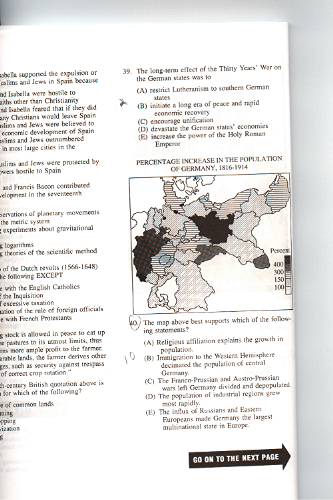 34. The map above best supports which of the following statements?	a. Religious affiliation explains the growth of the population.	b. Immigration to the Western Hemisphere decimated the population of central Germany.	c. The Franco-Prussian and Austro-Prussian Wars left Germany divided and depopulated.	d. The population of industrial regions grew most rapidly.e. The influx of Russians and Eastern Europeans made Germany the largest multinational state in Europe.35. During the nineteenth and twentieth centuries, the first European country to experience a dramatic decrease in its birth rate was:	a. France	b. Italy	c. Russia	d. Spain	e. Germany36. Between 1870 and 1914, the heavily industrialized nations of Western Europe earned the loyalty of their citizens by all of the following EXCEPT:	a. extending the right to vote to almost all adult males	b. acquiring colonies to promote economic expansion and national pride	c. dividing farmland equally among peasants	d. increasing the availability of public education	e. legalizing trade unions37. The rebuilding of Paris during the 1850s and 1860s resulted in the:a. reduction of open spaces for recreationb. improvement of military fortificationsc. prevention of popular uprisings in the cityd. destruction of much working-class housinge. concentration of population in the central area of the city38. Which of the following resulted from the Russian Revolution of 1905?	a. Emancipation of the serfs	b. Legalization of the Bolshevik party	c. Universal suffrage	d. A free press	e. The creation of the Duma39. Which of the following advocated an evolutionary, as opposed to a revolutionary, theory of Marxism?	a. Eduard Bernstein	b. V.I. Lenin	c. Rosa Luxembourg	d. Joseph Stalin	e. Karl Marx40. The revolution in understanding the nature, treatment, and prevention of infectious diseases was largely due to the discoveries of:	a. Darwin, Huxley, and Wallace	b. Herder, Chateaubriand, and de Stael	c. Weber, Lombroso, and Nietzsche	d. Durkheim, Pavlov, and Mendel	e. Jenner, Lister, and Pasteur41. “I accuse the war office of having led a vile campaign in the press in order to misdirect public opinion and over up its sins.  I accuse the first court-martial of having violated all human rights in condemning a prisoner on testimony kept secret from him.”  This quotation above by Emile Zola was written to:	a. protest against the trials of the Jacobin government during the Reign of Terror	b. defend Napoleon III after defeat in the Franco-Prussian War	c. protect the reputation of General Boulanger 	d. challenge the tactics of the French army in colonial campaigns	e. attack the actions of the French military during the Dreyfus Affair42. In the period between 1871 and 1914, European governments regarded public education for the masses as important primarily because it would:	a. discourage emigration to the New World	b. ensure that children received comprehensive religious instruction	c. ensure that laborers were informed participants in the union movement	d. provide society with well-informed and responsible citizens	e. lead to female suffrage43. Which of the following best describes the relationship of the western European working class to organized religion in the late nineteenth century?	a. Renewed and strengthened by religious revivalism	b. Strengthened by church support for unions	c. Weakened, especially in highly industrialized areas	d. Weakened, especially in Ireland	e. Solidified and stable44. The new physics caused much scientific controversy in the early twentieth century primarily because it:	a. led to the use of x-rays for medical diagnosis	b. inspired the first attempts to build an atomic bomb	c. placed Germany at the forefront of fundamental scientific research	d. challenged traditional notions of causality, time, and space	e. showed that God could not intervene in the universe except spiritually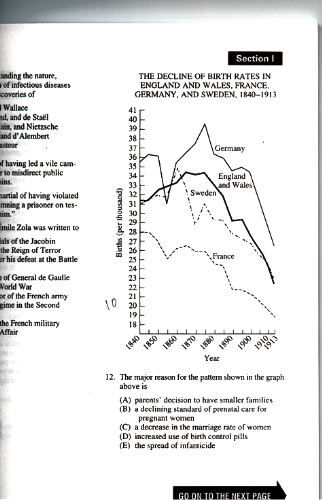 45. The major reason for the pattern shown in the graph above is:	a. parents’ decision to have smaller families	b. a declining standard of prenatal care for pregnant women	c. a decrease in the marriage rate for women	d. increased use of birth control pills	e. the spread of infanticide46. When Charles Darwin published On the Origins of Species in 1859, he used the phrase “origin of species” to mean which of the following?	a. The beginning of life on Earth	b. The original appearance of the species first described in Genesis	c. The earliest distillation of genera into species	d. The transmutation of any species into another over time	e. The degeneration of primal species into variations 47. “The history of all hitherto existing societies is the history of class struggles.”  This quotation is from the writings of:	a. Robespierre and Danton	b. Saint-Simon	c. Marx and Engels	d. Malthus	e. Bismarck48. The growth in Europe’s population in the late nineteenth century can be attributed primarily to:	a. falling mortality rates	b. a decline in emigration	c. a growing trend toward larger families	d. falling marriage rates in western Europe	e. population growth rates that were higher in western than central Europe49. Of the following, which was the central issue for nineteenth-century European advocates of women’s rights?	a. The right of women to control their own property	b. Equal pay for equal work	c. The right to serve in the military	d. The right to enter the professions	e. The right to civil marriage ceremonies50. The first European country to develop a state social welfare system was:	a. Great Britain	b. Sweden	c. France	d. Belgium	e. Germany51. All of the following concepts are associated with Sigmund Freud’s theories of psychoanalysis EXCEPT:	a. superego	b. early sexuality	c. collective unconscious	d. Oedipus complex	e. repression52. "His scientific discoveries relating to disease in the nineteenth century led to the first antiseptics, food purification, and ultimately a higher life expectancy in the twentieth century."  Who is the scientist being described?a. Joseph Listerb. Marie Curiec. Louis Pasteurd. Albert Einsteine. Gregor Mendel53. Which of the following is the best characterization of urban life in second half of the nineteenth century in western Europe?a. standards of living and sanitation rapidly declined as cities grewb. governments quickly moved in to provide public housing to meet shortagesc. neighborhoods became more divided on the basis of classd. problems such as prostitution and violence were eliminated through grassroots reforme. continual working-class riots led to declining economic productivity54. All of the following represent significant changes in urban life in the period 1870-1914 EXCEPT:a. municipal provision of public parks and recreation areasb. the creation of sewage and sanitation systemsc. the destruction of medieval walls and creation of boulevardsd. municipal provision of cultural amenities, such as opera houses and museumse. government guarantees of public housing for the poor and homeless55. Which of the following statements best reflects the ideas of Karl Marx?	a. Population grows in geometric progression.	b. Humans share a common ancestry with apes.	c. The market is governed by the invisible hand.	d. A classless society will emerge at the end of the dialectical process.	e. Happiness results from the greatest good for the greatest number.56. Which of the following statements best describes Charles Darwin’s theory of evolution?	a. Changes in species result from periodic catastrophic geological events that alter the 	environment.	b. All creatures living today descended from a single common ancestor in an inevitable process.	c. The emergence of new species, as in the fossil record, is attributable solely to genetic 	mutations.	d. Species tend to reproduce geometrically but their subsistence grows arithmetically.	e. New species emerge after gradually accumulating new modifications.57. The Dreyfus Affair in late nineteenth-century France resulted in which of the following?	a. The fall of the Third Republic	b. The deepening of political divisions	c. The establishment of universal suffrage	d. War with Germany	e. Reform of the monetary system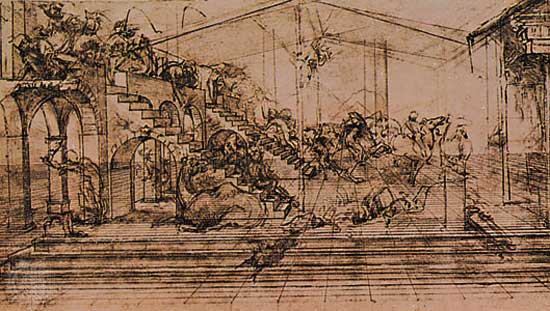 58. The artistic technique depicted above is associated with which of the following periods?	a. Italian Renaissance	b. Eighteenth-century Rococo	c. Nineteenth-century Romanticism	d. Nineteenth-century Realism	e. German Expressionism59. Two of the leaders in the nineteenth-century development of the germ theory of disease were:	a. Marie Curie and Max Planck	b. Gregor Mendel and Auguste Comte	c. John Dalton and Michael Faraday	d. Louis Pasteur and Robert Koch	e. Jonas Salk and Francis Crick60. Which of the following is most closely associated with Friedrich Nietzsche?	a. Creation of Israel as a religious state	b. Protective legislation concerning child labor	c. The elimination of all trade barriers and tariffs	d. The right of women to own property	e. The rejection of bourgeois morality61. Which of the following is an accurate description of the outcome of the Paris Commune?	a. The Commune overthrew Napoleon III.	b. The Commune successfully defended Paris against the Prussian army.	c. The Commune successfully established a liberal democratic government in France.	d. The Commune was crushed by the French army.	e. The Commune promoted a reconciliation between French Catholics and socialists.“O highest and most marvelous felicity of man!  To him it was granted to have whatever he chooses, to be whatever he wills.”62. The excerpt above is representative of the ideas of	a. Jean-Jacques Rousseau, Social Contract	b. Thomas Hobbes, Leviathan	c. Pico della Mirandola, On the Dignity of Man	d. Martin Luther, Address to the Christian Nobility of the German Nation	e. Karl Marx and Friedrich Engels, Communist Manifesto“The whole history of society up to now has been the history of class struggles.  Our period, however, the bourgeois period, is distinguished by the fact that it has simplified class antagonisms.  All society is splitting more and more into two great hostile camps, into two large classes opposing each other directly:  bourgeoisie and proletariat.”  63. Which of the following wrote the passage above?	a. Prince von Metternich and Viscount Castlereagh	b. Karl Marx and Friedrich Engels	c. John Stuart Mill and Harriet Taylor	d. Beatrice and Sydney Webb	e. Benjamin Disraeli and William Gladstone64. Which of the following is accurate about late-nineteenth-century Socialist parties in western and central Europe?	a. They generally supported imperialist expansion.	b. They included members who emphasized electoral success and participation in 	government.	c. They were effectively controlled by the First International.	d. They publicly repudiated Marxism.e. They repudiated labor unions as supportive of a labor aristocracy and not of the mass of working people.65. Of the following, nineteenth-century European women were relatively more numerous and made the most influential contributions as	a. popular novelists and writers	b. developers of the new biological sciences	c. classical musicians	d. members of parliaments	e. architects and engineers66. Which of the following was true of contraception in nineteenth-century Europe?	a. It appeared first among working-class families.		b. It initially had the support of the Roman Catholic Church.	c. It reduced the size of rural families much more than that of urban families.	d. It was practiced by middle-class parents seeking a higher standard of living for their 	families.	e. It became popular as a result of the development of the birth control pill.67. Before the First World War, European feminists such as the Pankhursts had all of the following goals EXCEPT	a. eliminating poll taxes	b. opening up more professions to women	c. liberalizing marriage and divorce laws	d. broadening the franchise to include women	e. establishing colleges for women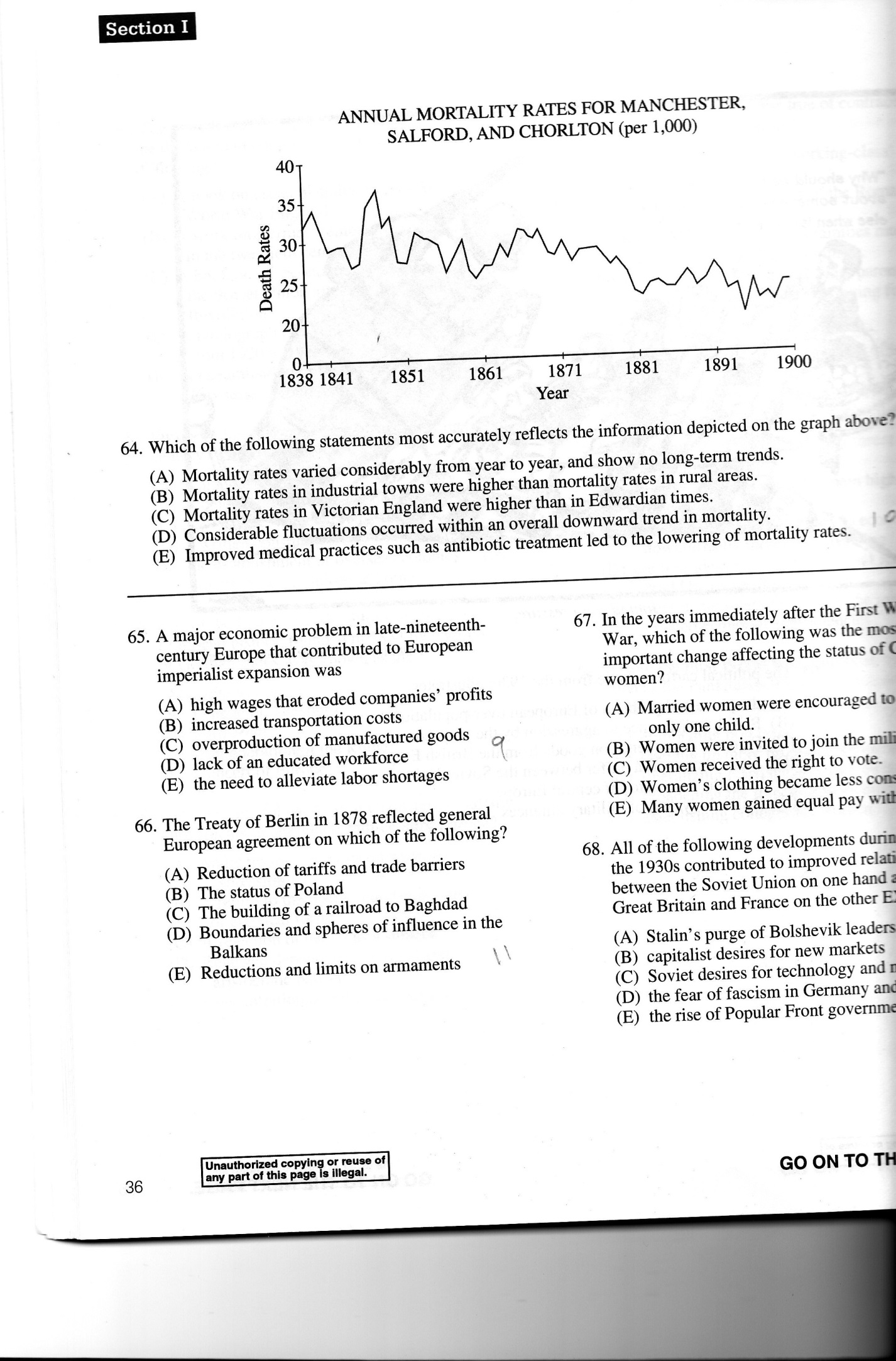 68. Which of the following statements most accurately reflects the information depicted on the graph above?	a. Mortality rates varied considerably from year to year, and show no long-term trends.		b. Mortality rates in industrial towns were higher than mortality rates in rural areas.	c. Mortality rates in Victorian England were higher than in Edwardian times.	d. Considerable fluctuations occurred within an overall downward trend in mortality.	e. Improved medical practices such as antibiotic treatment led to the lowering of mortality rates.Possible Essay Questions (8 out of the 10 highlighted options will be on the test)’77:  Discuss the decline of the aristocracy in western Europe.  When did the decline occur, what forms did it take, and what factors caused it?’77:  Discuss the origins and evolution of European liberalism as a political movement during the nineteenth century.’78:  By 1900 the artist had either to be a critic of his time or develop art for art’s sake.  Discuss.’79:  What political and social changes in western and central Europe account for the virtual disappearance of revolutionary outbreaks in the half-century following 1848?’84:  Describe the steps taken between 1832 and 1918 to extend the suffrage in England.  What groups and movements contributed to the extension of the vote?’84:  To what extent and in what ways did intellectual developments in Europe in the period 1880-1914 undermine confidence in human rationality and in a well-ordered, dependable universe?’85:  To what extent did Marx and Freud each challenge the nineteenth-century liberal belief in rationality and progress?’85:  Evaluate the effectiveness of collective responses by workers to industrialization in Western Europe during the course of the nineteenth century.’87:  How and in what ways did the writings of Karl Marx draw on Enlightenment concepts of progress, natural law, and reason?’87:  These two pictures suggest technological and urban transformations characteristic of modern Europe.  Using the pictures as a starting point, describe the extent of these changes and their effects on working- and middle-class Europeans in the second half of the nineteenth century.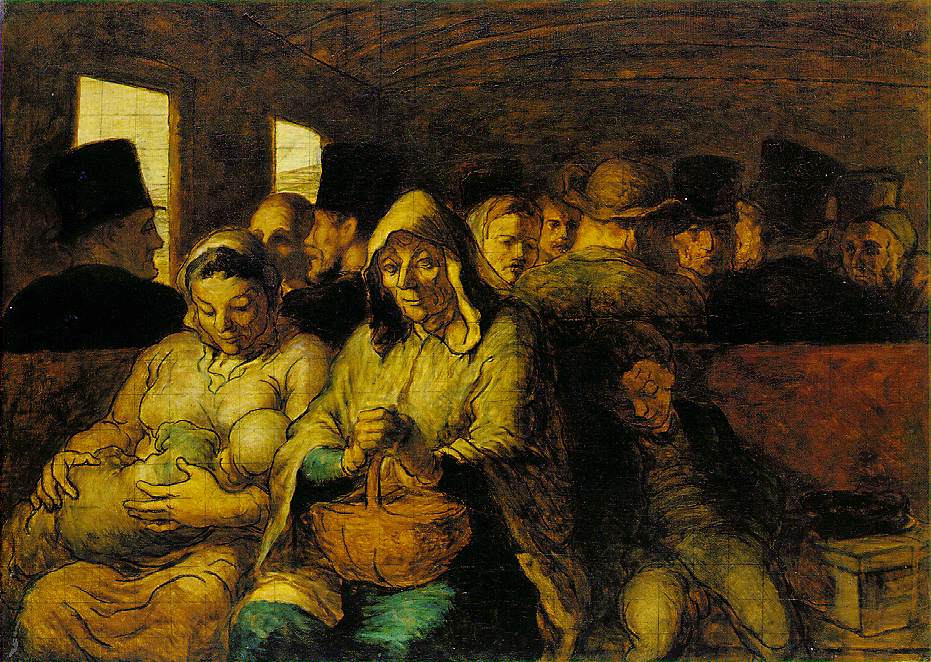 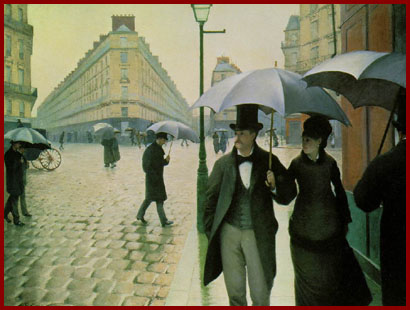 ’88:  Describe and compare the differences among utopian socialists, Karl Marx, and revisionist socialists in their critiques of nineteenth-century European economy and society.’90:  Analyze what the differences in leisure activities shown in the two paintings reflect about the social life of peasants in the sixteenth century and of urban dwellers in the nineteenth century.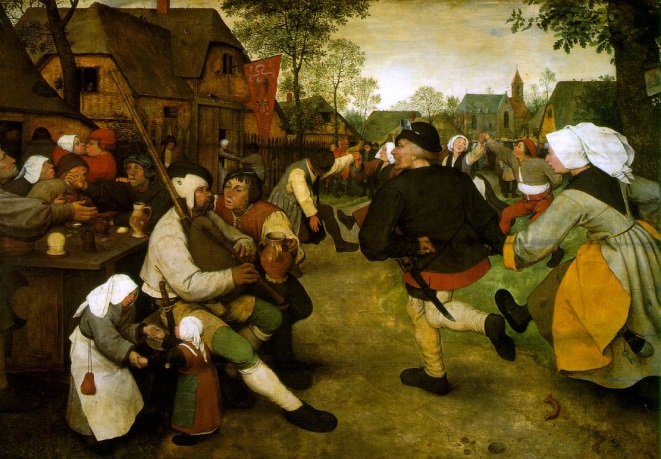 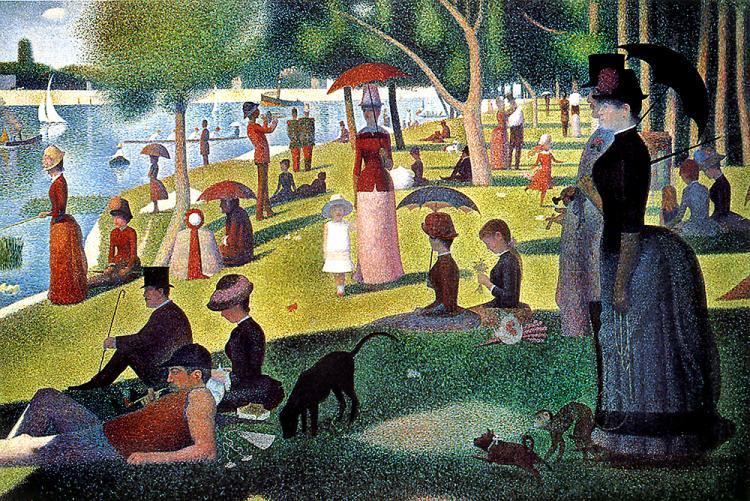 ’91:  Describe and analyze the ways in which Marxism, Freudianism, and the women’s movement challenged traditional European beliefs before the First World War.’93:  Discuss the effects of the industrial economy on western European peasant women and working-class women from 1830 to 1914.’95:  Discuss the ways in which European Jews were affected by and responded to liberalism, nationalism, and anti-Semitism in the nineteenth century.’96:  Describe the physical transformation of European cities in the second half of the nineteenth century and analyze the social consequences of this transformation.’98:  Compare and contrast the roles of British working women in the preindustrial economy (before 1750) with their roles in the era 1850-1920.’99:  Contrast how a Marxist and a Social Darwinist would account for the differences in the conditions of these two mid-nineteenth century families.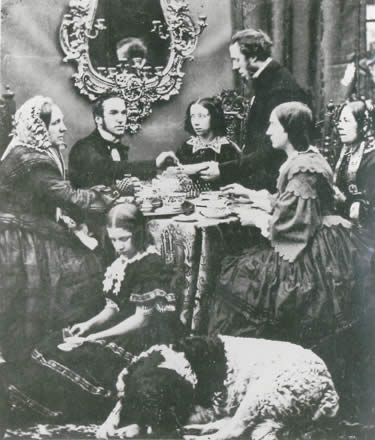 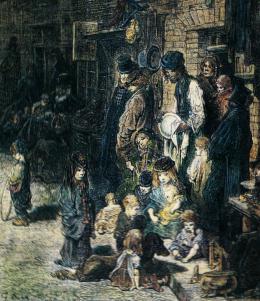 ’00:  “Man for field and woman for the hearth:  Man for the sword and for the needle she:  Man with head and women from the heart:  Man to command and woman to obey.”  How accurately do the lines of poetry above reflect gender roles for European men and women in the late nineteenth century?’00:  Evaluate how the ideas of Charles Darwin and Sigmund Freud challenged Enlightenment assumptions about human behavior and the role of reason.’01:  Analyze how and why western European attitudes toward children and child rearing changed in the period from 1750 to 1900.‘03B:  Describe and analyze responses to industrialization by the working class between 1850 and 1914.‘04B:  Contrast the ways in which the paintings shown below express the artistic and intellectual concerns of the eras in which the works were created.Raphael, School of Athens, 1509-1511			Picasso, Les Demoiselles d’Avignon, 1907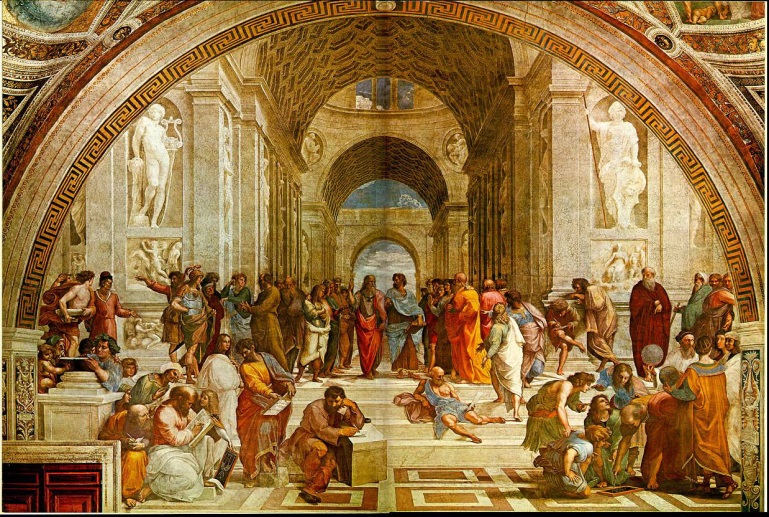 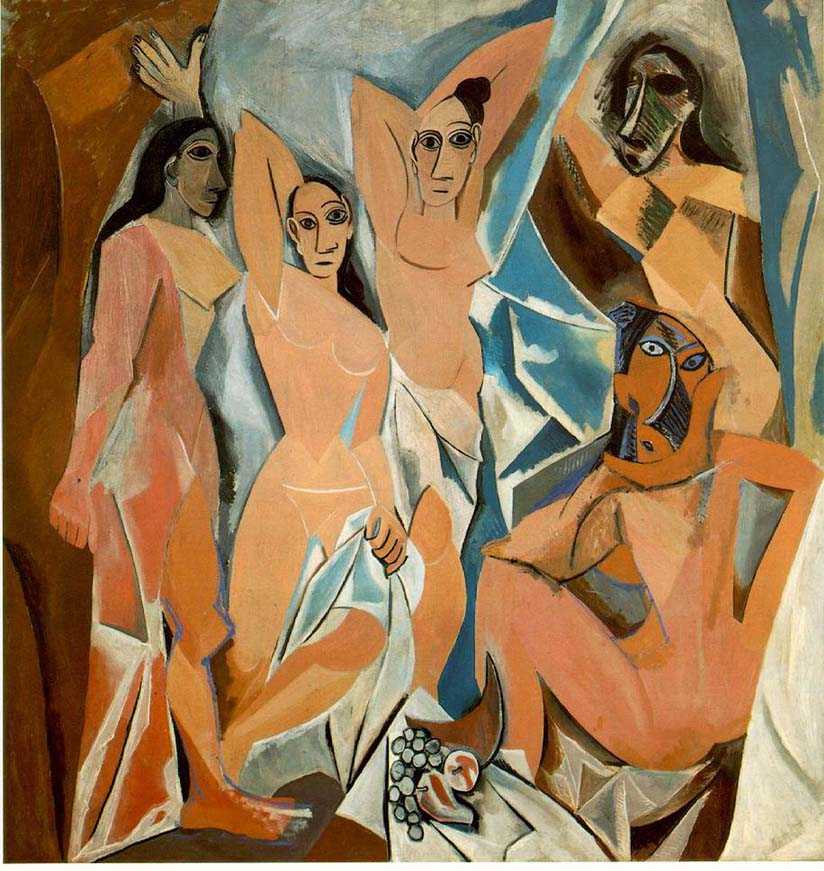 ’05:  Historians speak of the rise of mass politics in the period from 1880 to 1914.  Define this phenomenon and analyze its effects on European politics in this period.‘05B:  Discuss the impact of industrialization and urbanization on working-class families from 1750 to 1900.’06:  Compare and contrast the relationship between the artist and society in the Renaissance/Reformation period to the relationship between the artist and society in the late nineteenth century.’07:  Analyze the problems and opportunities associated with the rapid urbanization of western Europe in the nineteenth century.‘07B:  “In the second half of the nineteenth century, most European governments were conservative.”  To what extent is the quotation above an accurate statement?  Use specific examples from at least TWO countries.’08:  European women’s lives changed in the course of the nineteenth century politically, economically, and socially. Identify and explain the reasons for those changes.’08:  Analyze the major factors responsible for the rise of anti-Semitism in nineteenth-centuryEurope.‘08B:  Analyze the ways in which TWO of the following groups challenged British liberalismbetween 1880 and 1914:  Feminists, Irish nationalists, Socialists.‘10B:  Analyze the development of the various forms of European socialism in the 1800s.’11:  Analyze how industrialization and imperialism contributed to the development of consumer culture in the period 1850–1914.‘11B:  In the late nineteenth century, millions of workers and intellectuals proclaimed themselves socialists, yet few worked toward the violent revolution predicted by Karl Marx. Analyze the major factors that account for this phenomenon.‘11B:  Analyze the impact of science and technology on European society in the period from 1800 to 1900.’12:  Analyze the ways in which the rise of the middle class affected family structure and gender roles in Europe in the 1800s.’13:  Analyze the differences between the impact of Newtonian physics on European culture and the impact of Darwinian biology on European culture.’85 DBQ:  Juvenile delinquency in nineteenth-century Britain’89 DBQ:  Women’s Suffrage’06 DBQ:  Rise of organized sports, 1860-1940